АДМИНИСТРАЦИЯКРИВЦОВСКОГО СЕЛЬСОВЕТАЩИГРОВСКОГО  РАЙОНА  КУРСКОЙ  ОБЛАСТИП О С Т А Н О В Л Е Н И Еот «17»  февраля  2020 года     № 23Об организации и проведении противопаводковых мероприятийна территории Кривцовского сельсоветаЩигровского района              В  целях своевременной подготовки к обеспечению безаварийного  пропуска паводковых вод, недопущению чрезвычайных ситуаций вследствие весеннего половодья, предотвращения неблагоприятных санитарно-эпидемиологических последствий паводка, снижения угрозы здоровью Администрация Кривцовского сельсовета Щигровского района Курской области ПОСТАНОВЛЯЕТ:      1. Организовать контроль за техническим состоянием гидротехнических сооружений, прудов, водопропускных устройств, независимо от форм собственности и ведомственной принадлежности, включая бесхозные.            2. Установить контроль за ледовой обстановкой на реках и прудах на подведомственной территории.      3.Обеспечить готовность к паводку эпидемиологически значимых объектов  колодцев, водопроводов.      4. Заготовить в полном объеме обеззараживающие средства и провести работу по хлорированию объектов водоснабжения по окончании пропуска паводковых вод.      5. Подготовить систему оповещения населения о развитии паводковой обстановки.      6. Утвердить график оповещения населения на подтопляемых территориях и график дежурств на гидротехнических сооружениях из числа  работников Администрации и депутатов по обеспечению пропуска паводковых вод, при необходимости проводить предпаводковое снижение уровня воды.      7. О ходе паводка ежедневно, а в случае возникновения чрезвычайной ситуации - немедленно, сообщать в МКУ «ЕДДС Щигровского района» по телефонам: 112, 4-16-10.      8. Предложить заведующей Кривцовского филиала МКОУ «Охочевская СОШ» Щуровой А.П. изучить с обучающимися правила поведения во время весеннего половодья.      9. Контроль за исполнением настоящего постановления оставляю за собой.10. Постановление  вступает в силу со дня его подписания.Глава Кривцовского сельсовета                                                  И.В.  Болычева                                                       Утвержденпостановлением Администрации                                                                               Кривцовского  сельсоветаЩигровского района Курской области                                                                                                от 17.02.2020 г.  № 23Состав комиссиипо подготовке и контролю пропуска паводковых вод и выработке превентивных мероприятий на территории муниципального образования «Кривцовский сельсовет» Щигровского района Курской области на 2020 год.№п/п  Ф.И.О.Должность1Болычева И.В.Глава Кривцовского  сельсовета – председатель комиссииЧлены комиссииЧлены комиссииЧлены комиссии2Никитин  И.Н.Депутат Собрания депутатов Кривцовского сельсовета3Ашихмин Э.В.Участковый уполномоченный МОВД «Щигровский» (по согласованию)4Щурова А.П.Заведующая МКОУ «Охочевская СОШ» Кривцовский филиал (по согласованию)5Захаров С.В.Генеральный директор ООО «Щигрыагросервис» (по согласованию)6Еремин О.И.Заведующий Кривцовским ФАП  ОБУЗ «Щигровская ЦРБ» (по согласованию)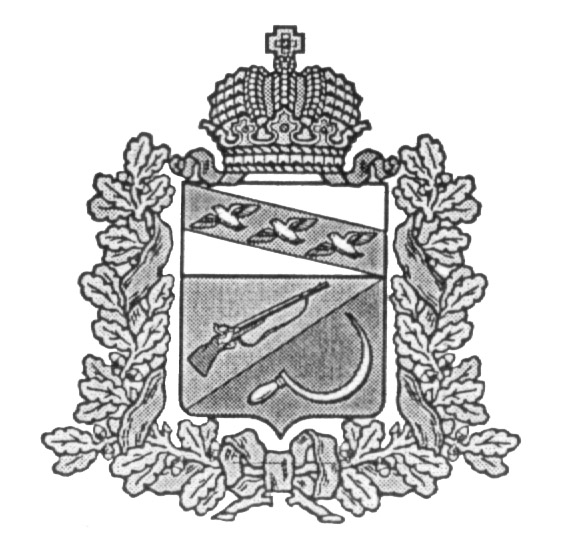 